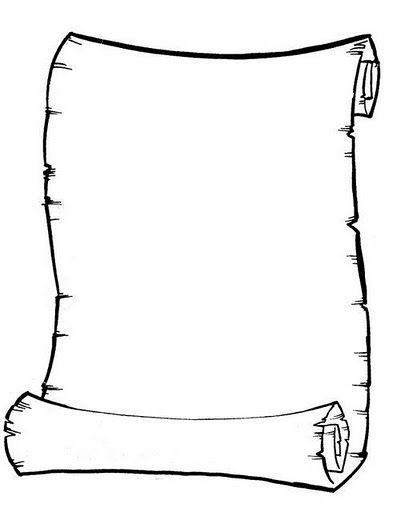                     Para: ________________________________                Gracias por:                   Lo que hiciste por mí me hizo sentirme: 